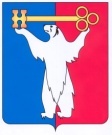 АДМИНИСТРАЦИЯ ГОРОДА НОРИЛЬСКАКРАСНОЯРСКОГО КРАЯПОСТАНОВЛЕНИЕ24.05.2018                                            г. Норильск                                                №190О внесении изменений в постановление Администрации города Норильска от 27.01.2012 № 25В соответствии с Федеральным законом от 27.11.2017 № 347-ФЗ «О внесении изменений в статьи 2 и 11 Федерального закона «Об автономных учреждениях» и статью 30 Федерального закона «О внесении изменений в отдельные законодательные акты Российской Федерации в связи с совершенствованием правового положения государственных (муниципальных) учреждений», с учетом постановления Администрации города Норильска от 23.05.2013 № 220 «О внесении изменений в постановления Администрации города Норильска»,ПОСТАНОВЛЯЮ: 1. Внести в постановление Администрации города Норильска от 27.01.2012            № 25 «Об утверждении положения о Наблюдательном совете муниципального автономного образовательного учреждения дополнительного образования детей «Норильский центр безопасности движения» (далее - Постановление) следующие изменения:1.1. В наименовании Постановления, в пункте 1 Постановления слова «образовательного учреждения дополнительного образования детей» заменить словами «учреждения дополнительного образования».2. Внести в Положение о Наблюдательном совете муниципального автономного образовательного учреждения дополнительного образования детей «Норильский центр безопасности движения» (МАОУ ДОД «НЦБД»), утвержденное Постановлением (далее - Положение), следующие изменения:2.1. Наименование Положения изложить в следующей редакции:«Положение о Наблюдательном совете муниципального автономного учреждения дополнительного образования «Норильский центр безопасности движения» (МАУ ДО «НЦБД»)».2.2. По всему тексту Положения слова «Руководитель Администрации» в соответствующих падежах заменить словом «Глава» в соответствующих падежах.2.3. В пункте 1.1 Положения слова «образовательного учреждения дополнительного образования детей» заменить словами «учреждения дополнительного образования».2.4. В пункте 4.1.1 Положения:2.4.1. Абзац первый изложить в следующей редакции:«4.1.1. дает рекомендации Учредителю (большинством голосов от общего числа членов Наблюдательного совета) по вопросам:».2.4.2. Дополнить абзацами восьмым - десятым следующего содержания:«- отчетности о деятельности Учреждения и об использовании его имущества;- отчетности об исполнении плана финансово-хозяйственной деятельности Учреждения;- годовой бухгалтерской отчетности Учреждения.».2.5. В пункте 4.1.2 Положения:2.5.1. Абзац первый изложить в следующей редакции:«4.1.2. дает заключения директору Учреждения (большинством голосов от общего числа членов Наблюдательного совета):».2.5.2. В абзаце втором слова «, туризму и молодежной политике» исключить.2.6. Пункт 4.1.4 Положения исключить.3. Разместить настоящее постановление на официальном сайте          муниципального образования город Норильск.Глава города Норильска		                                                                Р.В. Ахметчин